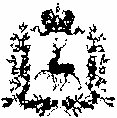 Администрация Восходовского сельсоветаВарнавинского муниципального района Нижегородской областиП О С Т А Н О В Л Е Н И Е 12 апреля  2021 года	             	№ 10Об обеспечении пожарной безопасности объектов и населенных пунктов  Восходовского сельсовета в весенне - летний  период 2021 года        В соответствии с  постановлением администрации Варнавинского муниципального района Нижегородской области от 05.04.2021 года № 225 «Об обеспечении пожарной безопасности объектов и населенных пунктов  Варнавинского муниципального района в весенне - летний  период 2021 года», в целях предупреждения пожаров и обеспечения безопасности людей  в весенне-летний период 2021 года, а также проведения сезонных пожарно-профилактических операций «Лето»  и  «Водоисточник» Утвердить план противопожарных мероприятий по подготовке объектов, жилого фонда и населённых пунктов Восходовского сельсовета к эксплуатации в весенне-летний период 2021 года (Приложение 1).Организовать выполнение первичных мер пожарной безопасности.Рекомендовать руководителям организаций, расположенных на территории Восходовского сельсовета, независимо от их организационно – правовых форм принять меры по обеспечению пожарной безопасности на подведомственных организациях и жилом фонде.Контроль за исполнением настоящего постановления оставляю за собой.Глава администрации Восходовского сельсовета	       В.А.ГайчукПриложение 1 к постановлению администрации Восходовского сельсоветаот 12.04.2021 г. № 10П Л А НПРОТИВОПОЖАРНЫХ МЕРОПРИЯТИЙ ПО ПОДГОТОВКЕ ОБЪЕКТОВЖИЛИЩНОГО ФОНДА И НАСЕЛЕННЫХ ПУНКТОВ ВОСХОДОВСКОГО СЕЛЬСОВЕТА К ЭКСПЛУАТАЦИИ В ВЕСЕННЕ – ЛЕТНИЙ ПЕРИОД 2021 ГОДА№ п/пНаименование мероприятийСрок исполненияОтветственный заисполнение1Выполнение мероприятий, исключающих возможность распространения огня (удаление сухой растительности, ликвидация ветхих строений) от лесных пожаров, горения сухой растительности на населенные пункты и в обратном направлениипо мере  схода снежного покрова, но не позднее 10.05.2021 Глава администрации2Обеспечение  наличие на территориях поселений звуковой сигнализации для оповещения людей при пожаре, телефонной связи, а также запасов воды для целей пожаротушения в соответствии со статьями 6,63 и 68 Федерального закона от 22 июля . № 123-ФЗ «Технический регламент о требованиях пожарной безопасности».постоянноГлава администрации3Организовать проведение сходов               (встреч) с населением  по информированию граждан о мерах пожарной безопасности, направленных на предупреждение пожаров, характерных для данного времени года.Организовать  изготовление и распространение памяток.до 15.05.2021 Специалист 1 категории4Принять меры по приведению пожарной техники, приспособленной                          (переоборудованной) для целей пожаротушения, в исправное состояние, обеспечению ее горюче-смазочными материалами и огнетушащими веществами.до 14.04.2021 Глава администрации, начальники ФКУ ИК-6,7  (по согласованию)5 Организовать круглосуточное дежурство водителей и пожарных.до 14.04.2021 Глава администрации6Закрепить за каждой пожарной мотопомпой мотористов из числа добровольных пожарных и определить порядок доставки мотопомп к месту пожара.до 15.04.2021 Глава администрации7Организовать экстренное оповещение населения при угрозе распространения природных пожаров на территории населенных пунктов, а также при возникновении пожаров в населенном пункте.до 01.05.2021 Глава администрации8 Провести инструктивное занятие со старостами населенных пунктов по оповещению и действиям при угрозе и распространения природных пожаров на территории населенных пунктов.до 01.05.2021 Глава администрации9Привлечь к участию в профилактике и тушении пожаров членов добровольной пожарной охраны. в течение пожароопасного периодаГлава администрации10Создание неснижаемого запаса ГСМ для муниципальных и ведомственных автомобилей.постоянноГлава администрации, начальники ФКУ ИК-6,7  (по согласованию),11Организовать силами населения, работников муниципальных противопожарных формирований и членов добровольных пожарных дружин патрулирование населённых пунктов в период высокой пожарной опасности (при необходимости)Глава администрации12Уточнить  схемы связи и оповещения населения при чрезвычайных ситуацияхдо 15.04.2021 Глава администрации13Прводить противопожарную пропаганду, информирование населения о мерах пожарной безопасностиВ течение пожароопасного периодаСпециалист 1 категории14Проводить рейды в местах проживания социально-неблагополучных, многодетных семей и социально-неадаптированных, граждан пожилого возраста для профилактической работы1 раз в месяцСпециалист 1 категории